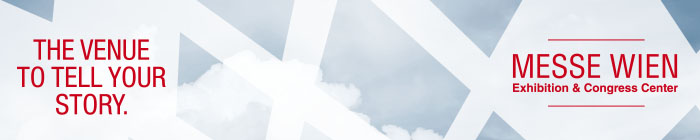 M E D I E N I N F OReed Exhibitions AustriaWien wird zur Welthauptstadt der Friseure: Global Zoom Event der Kao Salon Division verwandeltMesse Wien in größten Friseursalon der WeltWIEN (24. September 2019). - Am 29. und 30. September 2019 wird Wien zur Welthauptstadt der Friseure. Dann treffen einander mehr als 3.000 Teilnehmer aus über 40 Ländern im Messe Wien Exhibition & Congress Center. Neben der Präsentation der neuen Kollektion und außergewöhnlichen Shows stellen weltweit bekannte Haar-Stylisten den Teilnehmern die neuesten Haar- und Produkttrends vor. Kernstück ist die Präsentation der neuen Goldwell Couture Kollektion 2020. Herz der Veranstaltung ist die Color Zoom Challenge, bei der Friseure aus der ganzen Welt die Color Zoom Kollektion des Jahres 2019 interpretieren und ihre Kreativität zeigen. Ausgangspunkt ist die Kollektion 2019, sie hieß REMIX und wurde von der Pop-Art inspiriert. Sie zeichnet sich durch kräftige Farben, scharfe Konturen und scharfe Kontraste aus.Kür der Goldwell Couture Kollektion 2020Schon im Frühjahr dieses Jahres startete der Wettbewerb zur Goldwell Couture Kollektion 2020. Die drei besten jedes Landes sind für das große weltweite Finale in der Messe Wien qualifiziert, das am ersten Tag beim Global Zoom Event über die Bühne geht. Die drei Gewinner werden bei der Gala-Show am Abend gekürt und werden Teil jenes Teams von Stylisten sein, die an der Kollektion des Jahres 2021 arbeiten werden. Mit einer Aftershowparty in der Messe Wien endet der erste Tag.Ein Maskenball in der Hofburg Wien beschließt am zweiten Abend den Global Zoom Event 2019.Wichtigste Veranstaltung für Kao Salon DivisionDer Global Zoom Event ist die wichtigste Veranstaltung für die Kao Salon Division, bei einander Stylisten treffen, austauschen, neue Ideen entwickeln und sich wechselseitig inspirieren. Coty Cauts, Präsident der Kao Salon Division, zum Global Zoom Event im Messe Wien Exhibition & Congress Center 2019: „Eines unserer Hauptziele ist die kontinuierliche Weiterentwicklung und Verbesserung der Veranstaltung. In Wien möchten wir unsere Stylisten inspirieren, ihnen kreative Impulse geben und ihnen dabei helfen, Wege zu finden, um sicherzustellen, dass sich ihre Geschäfte positiv fortentwickeln. Wir möchten ihnen zeigen, dass wir stolz sind, dass sie Teil der Kao-Familie sind.“Martina Candillo, Direktorin Congresses & Events des Messe Wien Exhibition & Congress Centers ergänzt: „Aufgrund unserer räumlichen Flexibilität bieten wir für Messen, Kongressen aber auch Events unterschiedlichster Art den passenden Rahmen. Wir freuen uns daher ganz besonders, dem Global Zoom Event 2019 mit unseren Räumen und Services ein perfektes Ambiente bereitstellen zu können. Sowohl die Veranstaltung selbst als auch die Gala-Show werden den Teilnehmern unvergessliche Momente bereiten.“Bildtext: Die Gewinner werden bei der Gala-Show am Abend gekürt© Fotos: Kao Salon DivisionÜber Kao:Kao wurde 1887 in Japan mit dem Ziel gegründet, das Leben der Menschen zu bereichern. Heute beschäftigt Kao weltweit 33.000 Mitarbeiter. Die Kao Salon Division mit ihren Marken Goldwell, KMS, Oribe und Varis, eine von vier Säulen des Unternehmens, ist die viertgrößte Schönheitsfirma der Welt.Kontakte für Rückfragen:Christiane Förster, Head of Brand Communication, Kao Salon DivisionTel.: 0049-6151-3960-203christiane.foerster@kao.comPaul Hammerl, Director Brand PR Reed Exhibitions ÖsterreichTel.: 0043-662-4477-2400paul.hammerl@reedexpo.atMesse Wien Exhibition & Congress Center:Leistungsstärkste und flexibelste Venue Österreichs73.000 Quadratmeter an modernster Infrastruktur stehen im 2004 eröffneten Messe Wien Exhibition & Congress Center zur Verfügung. Damit ist sie die leistungsstärkste und zugleich auch nutzungsmäßig flexibelste Venue in ganz Österreich - von Corporate Events über Mega-Kongresse und Galas bis hin zu Großmessen. Das Messe Wien Exhibition & Congress Center ist zudem vielfach zertifiziert und ausgezeichnet, wobei Nachhaltigkeit oberste Prämisse ist. Besonders stolz ist man auf die internationale Auszeichnung Healthy Venue, welche weltweit bisher nur fünf Mal vergeben wurde. Reed Exhibitions ÖsterreichReed Exhibitions Österreich ist eine Tochter des in London ansässigen Reed Exhibitions Konzerns (RELX-Group), der als einer der weltweiten Marktführer im Messe- und Veranstaltungsgeschäft in mehr als 40 Ländern tätig ist. Zur österreichischen Firmengruppe gehören Reed Exhibitions Messe Salzburg, Reed Exhibitions Messe Wien, Exklusivbetreiber der Messe Wien, und STANDout, eines der Top 20 europäischer Messebau-Unternehmen. Reed Exhibitions Österreich ist mit ~370 Mitarbeiterinnen und Mitarbeitern an den Standorten Salzburg, Wien, Linz, Wels und Düsseldorf tätig. Wir verbinden Menschen mit Kontakten, Wissen und Emotionen.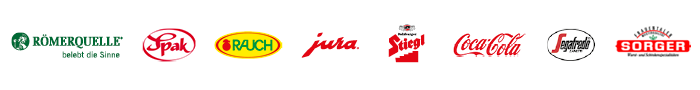 